Countdown Plan Year 11 – 2022: 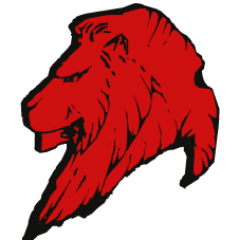 Subject:SociologyExamination adaptations for this year:Topics for 12 mark questions announced in February.The remaining lessons will focus on technique and 12 mark content (48% final grade)Lesson CountdownLesson CountdownLesson CountdownWeek beginning:Lesson 1:Lesson 2:28/02/22Mock examsMock exams07/03/22Mock examsMock exams14/03/22Paper 1 Mock Feedback-What do I need to improve on?Where does my revision need to focus – content or technique?Active Revision- the studiesUsing the Tutor2u cards and laptops21/03/22Social- stratificationFunctionalist theory of stratification • Different views of the functionalist theory of social stratification.Social- stratificationPoverty as a social issue • Different interpretations of poverty as a social issue.28/03/22Social- stratificationTownsendDavis and MooreGoldthorpeDevineMurrayCrime and DevianceThe social construction of crime and deviance • The social construction of concepts of crime and deviance and explanations of crime and deviance. 04/04/22Crime and Deviance Social control • Formal and informal methods of social control.Crime and DevianceCarlenHeidensohnBecker 11/04/22Easter HolidayEaster Holiday18/04/22Easter HolidayEaster Holiday25/04/22In Class Paper 2 assessmentSocial Stratification and Crime and DeviancePaper 2 FeedbackWhat do I need to improve on? Where does my revision need to focus – content or technique?02/05/22EducationRoles and functions of education • Different views of the role and functions of education.EducationProcesses within schools • Processes within schools affecting educational achievement09/05/22EducationBowles and GinitisDavis and MooreParsonsFamilyFamily forms • How family forms differ in the UK and within a global context. 16/05/22Family. Divorce • Changes in the pattern of divorce in Britain since 1945 and the consequences of divorce for family members and structures.FamilyStudies: OakleyRaporportMurrayDelphy and Leonard